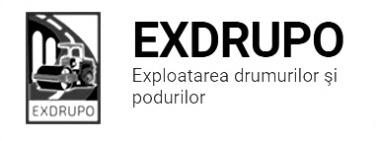 Notă informativăcu privire la lucrările de întreţinere şi salubrizare a infrastructuriirutiere din mun. Chişinăusect. Rîşcani:executate 06.06.2020:Salubrizarea mecanizată în zi: str. Albişoara, str. C. Moşişor, str. Doina, str. Socoleni, str. Ceucari, str. Studenţilor, str. Dimo, str. Florilor, str. T. Vladimirescu, Calea Orheiului - 4 borduri.sect. Botanica:executate 06.06.2020:Salubrizarea mecanizată în zi: str. Gradina Botanică, şos. Munceşti, Calea Basarabiei, bd. Cuza Vodă, str. Grenoble, str. Sarmizeghetusa, str. Trandafirilor, str. Valea Crucii. sect. Ciocana: executate 06.06.2020:Salubrizarea mecanizată în zi: bd. Mircea cel Bătrîn – 4 borduri, str. Al. Russo, str. G. Latină, str. Sadoveanu, str. P. Zadnipru, str. Ig. Vieru, str. I. Domeniuc. sect. 9:executate 06.06.2020:Plombare fîntîni, Apă Canal: str. Doina, 4 – 1 m2, H5.                                             str. Costești, 50 – 1 m2, H5.                                            str. Mateevici, 60 – 2 m2, H5.                                            str. Kiev – 2 m2, H5.Regia transport electric plombare acces Spital Republican: 25 m2, H5, 1,5 tn.Măsurile întreprinse pentru prevenirea răspîndirii Covid-19:Toate unităţile de trasport sunt dezinfectate la începutul şi la sfîrşitul programului de lucru;Muncitorilor este verificată starea de sănătate de către medicul întreprinderii;Muncitorii sunt echipaţii cu:mască de protecţiemănuşi de protecţiedezinfectantInginer SP                                                         I. Rusu